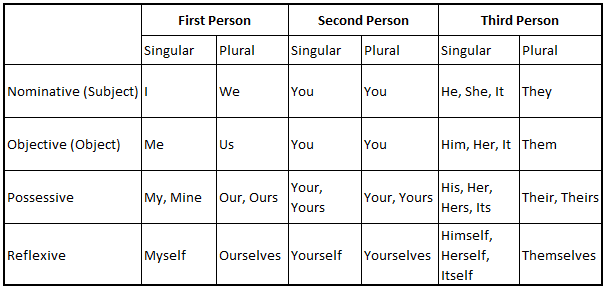 Just like nouns, pronouns change depending on their role in a sentence. Fill in this chart with the different forms of each type of pronoun.Just like nouns, pronouns change depending on their role in a sentence. Fill in this chart with the different forms of each type of pronoun.Just like nouns, pronouns change depending on their role in a sentence. Fill in this chart with the different forms of each type of pronoun.Just like nouns, pronouns change depending on their role in a sentence. Fill in this chart with the different forms of each type of pronoun.Just like nouns, pronouns change depending on their role in a sentence. Fill in this chart with the different forms of each type of pronoun.Just like nouns, pronouns change depending on their role in a sentence. Fill in this chart with the different forms of each type of pronoun.Just like nouns, pronouns change depending on their role in a sentence. Fill in this chart with the different forms of each type of pronoun.Just like nouns, pronouns change depending on their role in a sentence. Fill in this chart with the different forms of each type of pronoun.Just like nouns, pronouns change depending on their role in a sentence. Fill in this chart with the different forms of each type of pronoun.FIRST PERSONFIRST PERSONSECOND PERSONSECOND PERSONTHIRD PERSONTHIRD PERSONTHIRD PERSONTHIRD PERSONCASESingularPluralSingularPluralMaleFemaleNeuterPluralSubjectObjectPossessiveReflexive